Nunešk paveikslėlį ant sakinio. Vieną sakinį nurašyk į sąsiuvinį.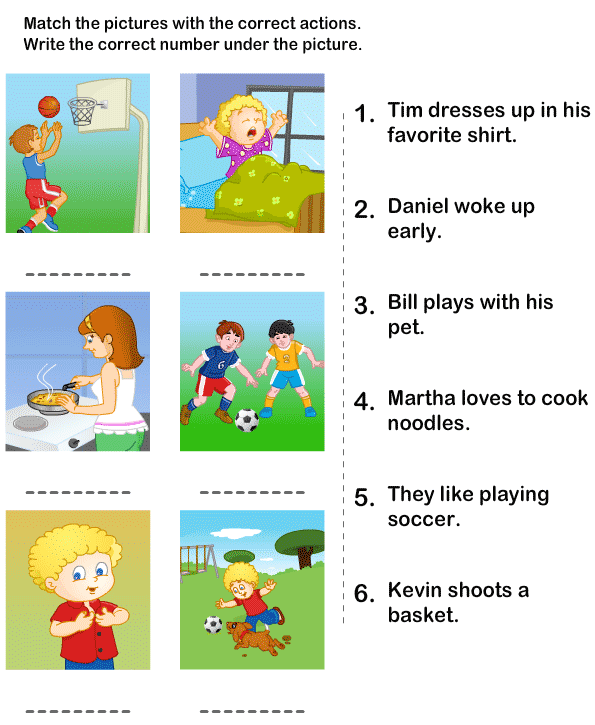 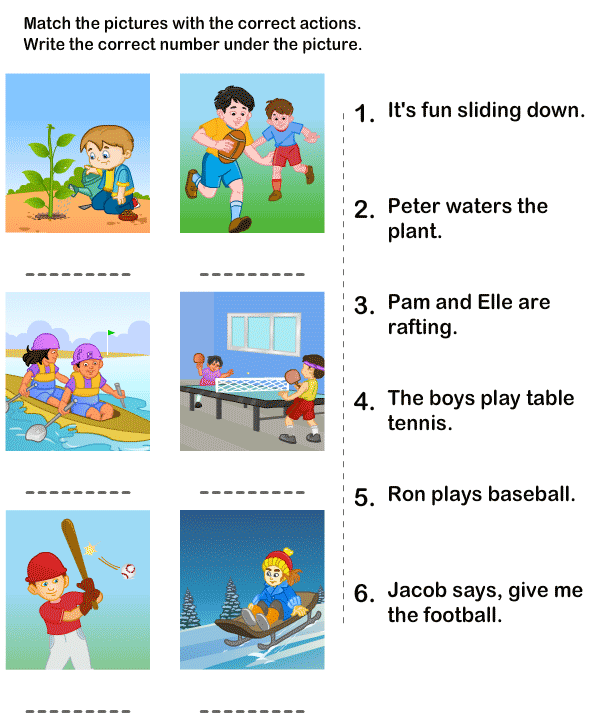 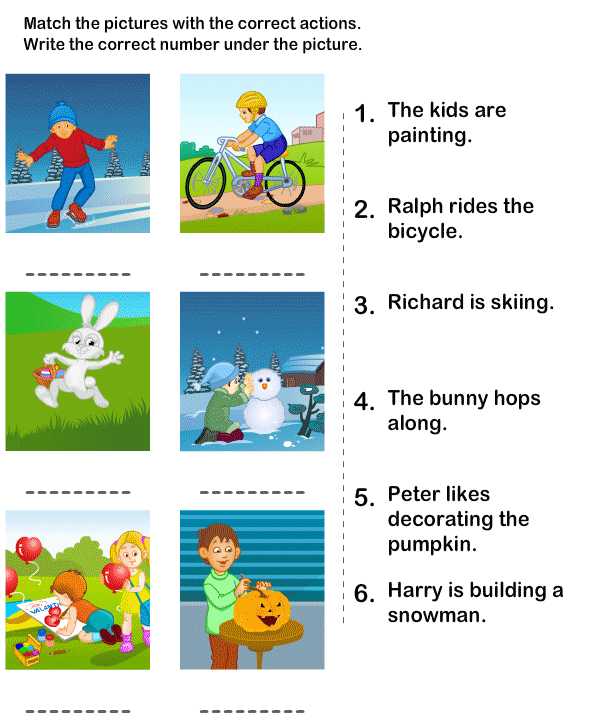 Tadas rengiasi.Povilas ir Tomas žaidžia futbolą.Rimas žaidžia su Fiksu.Jonas čiuožia nuo kalniuko.Ignas žaidžia krepšinį.Saulius pabudo.Kęstutis lipdo sniego senį.Simas su Romu žaidžia stalo tenisą.Rasa kepa kiaušinienę.Evaldas važiuoja dviračiu.Petras laisto saulėgrąžą.Robertas čiuožinėja.